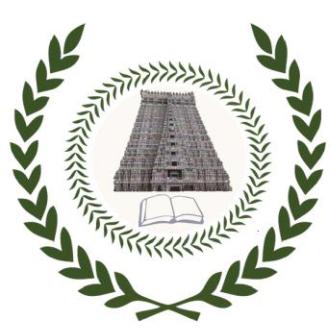 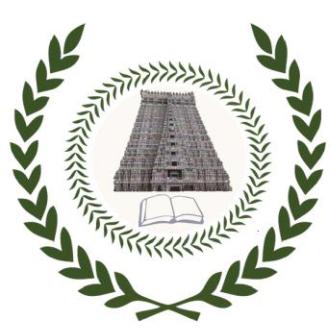 Form for the List of External Examiners (Indian / Foreign)CONFIDENTIAL Panel of External Examiners: Name, Designation, Address and Contact details such as email,                                                  Mobile numbers etc. CertificateI/We certify that The experts in the above list (panelists) have FIVE years of experience after Ph.D.   The above panel should have Indian experts from the IIT/IISc/IIM/NIT/IIIT and the foreign    experts from USA/UK / Canada / Australia /Germany /Japan/Singapore/Malaysia/ Korea.Co-authors of the paper for the particular scholar should not be nominated as an examiner.Relatives of the Scholar (or) DC members should not be nominated as an Examiner. Publications of the examiners are to be attached.Signature of Research Supervisor			                    Signature of DC ChairmanForwarded by Academic In-chargeName of the ScholarRoll NumberDepartmentDate of Registration Type of RegistrationFull Time / Part Time Name and Designation of Research SupervisorTitle of the Ph.D. Thesis (approved by Doctoral Committee and as given in the synopsis)Indian ExaminerForeign Examiner(1)(1)(2)(2)(3)(3)(4)(4)(5)(5)Nomination of ExaminersNomination of ExaminersApproval by Chairperson SenateIndian ExaminerForeign Examiner